Témavezető:Általánosított fixponttételek és alkalmazásaik stabilitási problémákraEbben a dolgozatban különböző peremfeltételű nemlokális másodrendű
differenciálegyenlet rendszerek megoldásának létezését és egyértelműségét
valamint az Ulam-Hyers stabilitását vizsgáljuk. A tárgyalt peremfeltételek a
bilokális, polilokális illetve a kettő kombinálása. Az első esetben a vizsgált differenciálegyenlet
rendszerek a következő alakúak: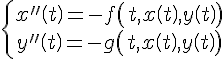 ahol a következő feltételek teljesülnek: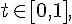 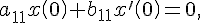 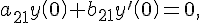 A szakirodalomban már sok eredmény született hasonló, de elsőrendű rendszerek tanulmányozására, s habár találtunk olyan cikket is, mely másodrendű problémával foglalkozik (lásd a dolgozat bevezetője és irodalomjegyzéke), mindig sajátos rendszerrel és sajátos módszerekkel találkoztunk.A dolgozat fő célkitűzése az, hogy ezeket a rendszereket egy általános keretbe helyezzük és úgy tanulmányozzuk a megoldásra vonatkozó kérdéseket.NAGY TÍMEAMatematika-Informatika
BA, 6. félévBabes-Bolyai Tudományegyetem
Matematika és Informatika Kardr. András Szilárd Károlyadjunktus, BBTE 